В старших группах №4,№5 прошел проект «Песня, танец, марш». Для детей проведена музыкальнавя викторина, воспитанники старших групп представили свои команды и показывали свои знания по этой теме: угадывали жанры музыки, рассказывали о них,  определяли композиторов музыкальных произведений. Каждая  команда получила грамоты за 1 место.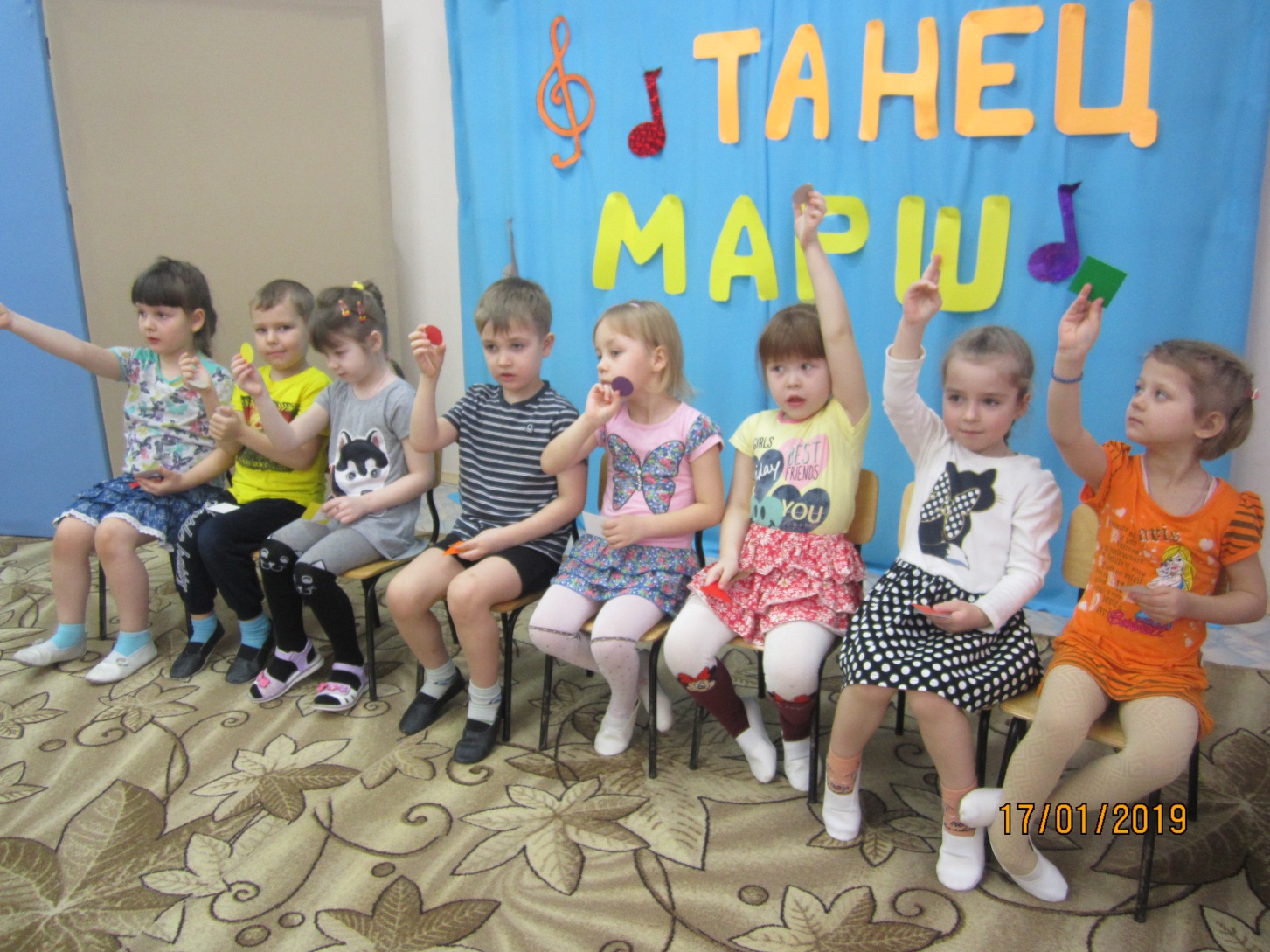 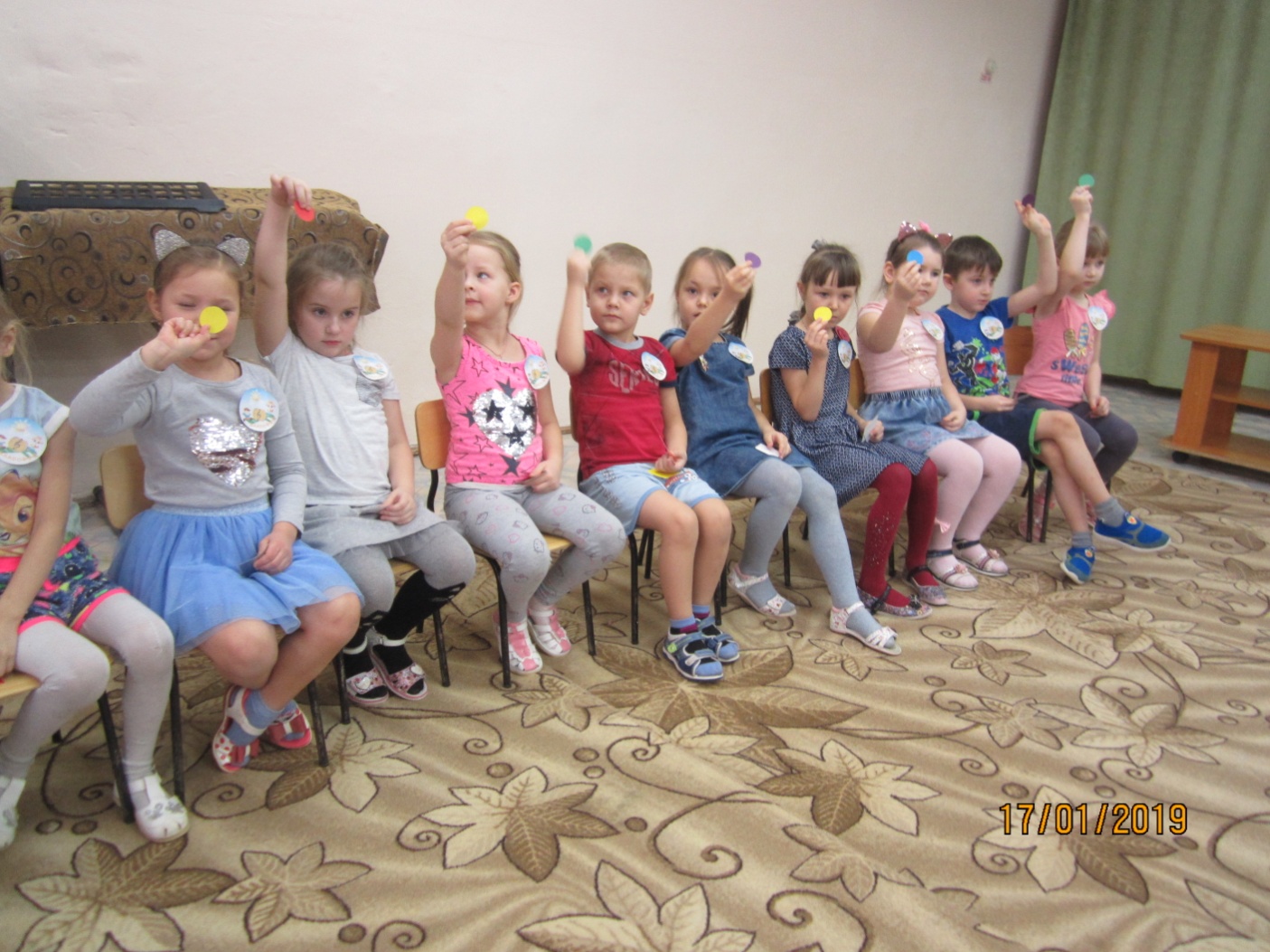 